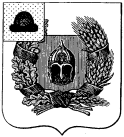 Совет депутатов Александро-Невского городского поселения Александро-Невского муниципального районаРязанской области                          Р Е Ш Е Н И Е    от  21 декабря 2020 г.                    р.п. Александро-Невский                                      №  160Об утверждении Перечня земельных участков, находящихся в государственной и муниципальной собственности, не обремененных правами третьих лиц, для предоставления в собственность гражданам, имеющим трех и более детей, на 2021 год Рассмотрев проект решения Совета депутатов Александро-Невского городского поселения «Об утверждении Перечня земельных участков, находящихся в государственной и муниципальной собственности, не обремененных правами третьих лиц, для предоставления в собственность гражданам, имеющим трех и более детей, на 2021 год», в соответствии с п. 6 ст. 39.5 Земельного кодекса Российской Федерации, п. 3 ст. 3 Закона Рязанской области № 109-ОЗ «О бесплатном предоставлении в собственность граждан земельных участков на территории Рязанской области», Устава муниципального образования – Александро-Невское городское поселение Александро-Невского муниципального района Рязанской области, Совет депутатов Александро-Невского городского поселения РЕШИЛ: 1. Утвердить Перечень земельных участков, находящихся в государственной и муниципальной собственности, не обремененных правами третьих лиц, для предоставления в собственность гражданам, имеющим трех и более детей, на 2021 год согласно приложению к настоящему решению. 2. Опубликовать данное решение в Информационном бюллетене Александро-Невского городского поселения, разместить на официальном сайте администрации Александро-Невского городского поселения. 3. Настоящее решение вступает в силу с момента опубликования.Глава Александро-Невского городскогопоселения, председатель Совета депутатовАлександро-Невского городского поселения                                 В.А. УшаковаПриложениек решению Совета депутатов Александро-Невского городского поселенияот 21.12.2020 г. №  160П Е Р Е Ч Е Н Ь земельных участков, находящихся в государственной и муниципальной собственности, не обремененных правами третьих лиц, для предоставления в собственность гражданам, имеющим трех и более детей, на 2021 год№ п/пМестоположение участкаПлощадь, га1Александро-Невское городское поселение, всего3,596в том числе:1.1р.п. Александро-Невский3,596